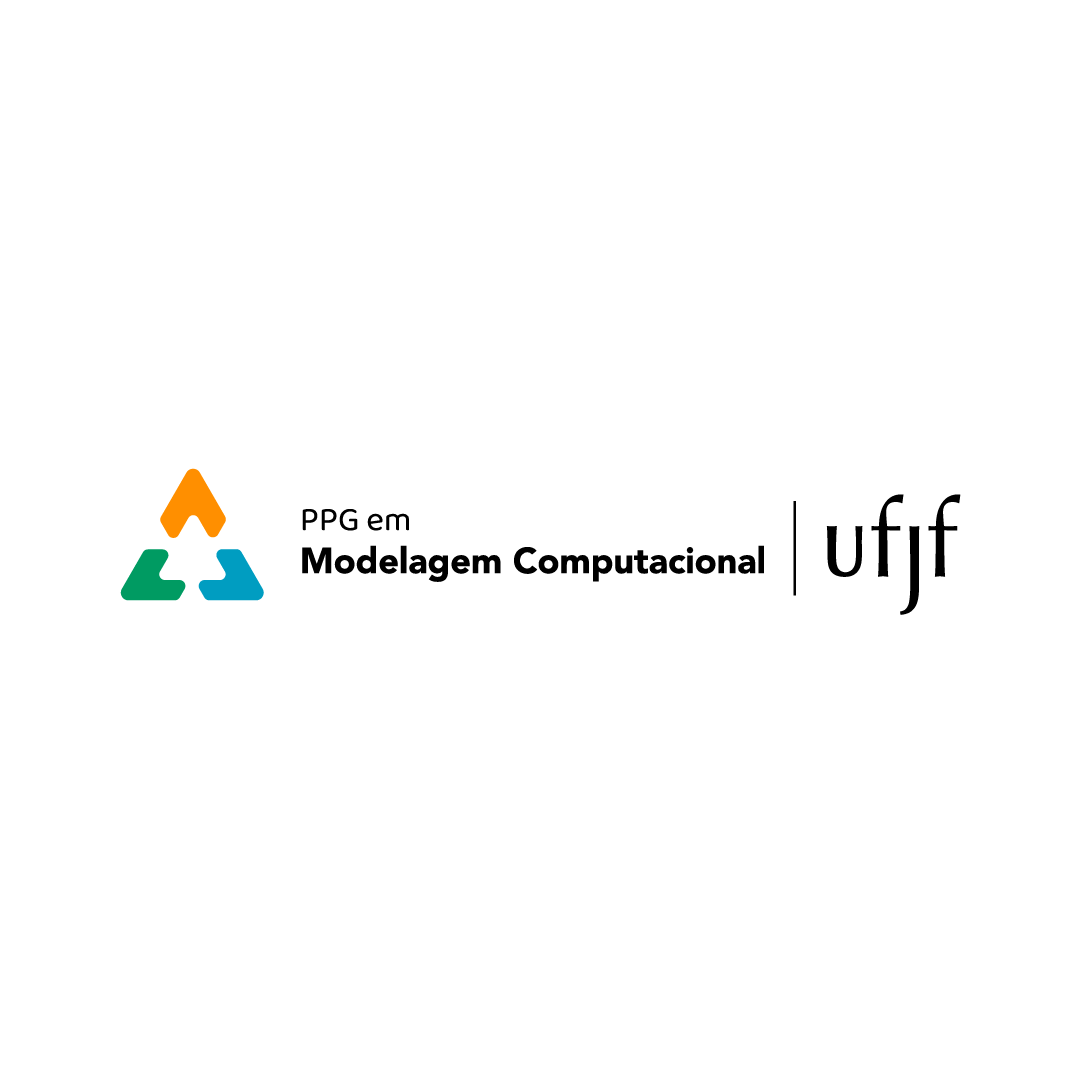 PROGRAMA DE PÓS-GRADUAÇÃO EM MODELAGEM COMPUTACIONAL Tel.: (32) 2102-3481 E-mail:ppgmc@ice.ufjf.brHome page:https://www2.ufjf.br/pgmc/DISCIPLINA ISOLADA – SOLICITAÇÃO DE MATRÍCULA OBS.: Art.15: Graduados não inscritos em cursos regulares da UFJF poderão matricular-se em disciplina de Pós-Graduação, então considerada isolada, desde que haja vaga, a juízo do Colegiado ou Comissão Coordenadora do Curso. Eu, ________________________, CPF   ________________________, residente na Rua / Av.   ________________________, número ______, apto ______, Bairro _________________, Cidade  _________________, Estado __, Telefone  _________________, E-mail  _________________, graduado(a) em  _________________, pela Universidade _________________, venho solicitar autorização para cursar, como aluno(a) especial em disciplina isolada, a(s) disciplina(s)  _________________, no __ trimestre de ____________. Declaro, ainda, estar ciente de que o resultado obtido na referente disciplina poderá ser utilizado em uma futura seleção para ingresso regular neste Programa de Pós-Graduação. Juiz de Fora, ___ de  ______________ de ______. Assinatura do Requerente Autorização do(s) docente(s) da disciplina(s):Declaro ter sido consultado em relação à solicitação do requerente e estou de acordo com a mesma. Juiz de Fora, ___ de  ______________ de ______. Assinatura do Responsável pela Disciplina Ciência do coordenador do programa:Conforme solicitação e de acordo com o Regulamento Geral da Pós-Graduação Stricto Sensu da UFJF, Art.15, autorizo a matrícula conforme solicitado. Juiz de Fora, ___ de  ______________ de ______.  Assinatura do Coordenador do Programa